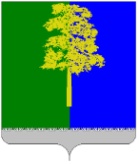 Муниципальное образование Кондинский районХанты-Мансийского автономного округа - ЮгрыАДМИНИСТРАЦИЯ КОНДИНСКОГО РАЙОНАРАСПОРЯЖЕНИЕВ связи с кадровыми изменениями в администрации Кондинского района: 1. Внести в распоряжение администрации Кондинского района 
от 10 июля 2017 года № 416-р «О распределении обязанностей между заместителями главы Кондинского района» следующие изменения:1.1. Абзац третий пункта 2 распоряжения изложить в следующей редакции:«А.В. Кривоногов - заместитель главы Кондинского района - начальник управления внутренней политики администрации Кондинского района исполняет обязанности, предусмотренные пунктом 2 приложения к распоряжению;».1.2. Пункт 2 приложения к распоряжению изложить в новой редакции:«2. Заместитель главы Кондинского района - начальник управления внутренней политики администрации Кондинского района, курирующий вопросы кадровой политики, муниципального контроля, общие вопросы, управления внутренней политики, управления по природным ресурсам и экологии, отдела общественной безопасности, реализацию в муниципальном образовании Кондинский район государственной национальной политики и мероприятий по профилактике экстремизма.2.1. Имеет в ведении следующие структурные подразделения администрации Кондинского района, учреждение:управление внутренней политики;управление кадровой политики;управление по природным ресурсам и экологии;отдел муниципального контроля;отдел общественной безопасности;муниципальное казенное учреждение «Управление материально-технического обеспечения деятельности органов местного самоуправления Кондинского района».2.2. Взаимодействует с:Департаментом внутренней политики Ханты-Мансийского автономного 
округа - Югры;Департаментом государственной гражданской службы и кадровой политики Ханты-Мансийского автономного округа - Югры;Департаментом государственного заказа Ханты-Мансийского автономного округа - Югры;с органами суда и прокуратуры;с отделом внутренних дел;федеральной службой безопасности;следственным комитетом;общественными объединениями и организациями.2.3. Несет персональную ответственность перед главой Кондинского района за выполнение распоряжений, постановлений администрации Кондинского района, нормативных правовых актов в структурных подразделениях администрации Кондинского района.2.4. Осуществляет руководство деятельностью управления внутренней политики администрации Кондинского района (далее - управление), на принципах единоначалия, организует его деятельность и несет персональную ответственность за выполнение возложенных на управление задач и функций.2.5. Распределяет функциональные обязанности между заместителем начальника управления - начальником отдела, начальниками управлений, отделов и специалистами управления (далее - работники управления).2.6. Дает поручения и указания, обязательные для выполнения работниками управления, организует их исполнение и осуществляет контроль за исполнением.2.7. В пределах полномочий администрации Кондинского района координирует вопросы: природных ресурсов и экологии; кадровой политики; проведения выборов всех уровней; документационному обеспечению деятельности администрации Кондинского района; организации работы администрации Кондинского района; планирования работы администрации Кондинского района; подготовки, издания и опубликования нормативных документов; организационного, аналитического, информационного, документационного, материально-технического обеспечения деятельности органов местного самоуправления Кондинского района, а также по распоряжению администрации Кондинского района иных учреждений.2.8. Осуществляет функции по реализации единой политики в сфере содействия развитию местного самоуправления в Кондинском районе; функционирования и развития контрактной системы в сфере закупок товаров, работ, услуг для обеспечения муниципальных нужд Кондинского района; социально-экономическому развитию коренных малочисленных народов Севера; взаимодействию с национальными общественными объединениями и религиозными организациями; Комиссии по вопросам сохранения и развития традиционной хозяйственной деятельности коренных малочисленных народов Севера.2.9. Контролирует:работу в области муниципальной службы, кадрового обеспечения, противодействия коррупции и соблюдения норм трудового законодательства с лицами, замещающими муниципальные должности и муниципальными служащими муниципального образования Кондинский район; в области кадрового обеспечения и соблюдения норм трудового законодательства с лицами, осуществляющими техническое обеспечение деятельности органов местного самоуправления Кондинского района и работниками муниципальных учреждений;полномочия по регулированию земельных, лесных, водных отношений, отношений недропользования, охраны окружающей среды, создания экологически благоприятных условий для жизнедеятельности населения района, обеспечения рационального использования природных ресурсов, в пределах осуществления полномочий органов местного самоуправления, определенных федеральным законодательством;выполнение полномочий администрации Кондинского района по организационному обеспечению деятельности Антинаркотической комиссии Кондинского района, Комиссии по профилактике правонарушений Кондинского района, Антитеррористической комиссии Кондинского района, Комиссии Кондинского района по противодействию экстремистской деятельности, Координационного Совета при главе Кондинского района по вопросам межнациональных отношений, Комиссии по профилактике экстремистской деятельности в Кондинском районе;исполнение мер в сфере противодействия коррупции;функции по реализации вопросов местного значения и выполнения полномочий органов местного самоуправления в части организации и осуществления муниципального контроля в соответствии с федеральным законодательством, законодательством Ханты-Мансийского автономного округа - Югры, муниципальными правовыми актами;функции по реализации органом местного самоуправления муниципального образования Кондинский район государственного полномочия по созданию административных комиссий в целях привлечения к административной ответственности, предусмотренной Законом Ханты-Мансийского автономного округа - Югры от 11 июня 2010 года № 102-оз «Об административных правонарушениях».2.10. Рассматривает вопросы о внесении представлений в соответствующие органы о награждении государственными наградами и присвоении почетных званий.2.11. Организует работу с обращениями граждан к главе Кондинского района.2.12. Координирует работу администрации Кондинского района по вопросам внутреннего трудового распорядка, проведения аппаратных совещаний, учебы.2.13. Обеспечивает подготовку аналитических, информационных материалов, проектов постановлений и распоряжений администрации Кондинского района. Дает по этим вопросам необходимые и обязательные поручения руководителям структурных подразделений.2.14. Организует прием граждан по личным вопросам, рассматривает обращения граждан и принимает по ним необходимые меры в пределах своей компетенции. 2.15. Осуществляет контроль за соблюдением регламента работы администрации Кондинского района.2.16. Курирует вопросы программно-целевого планирования, реализации федеральных и региональных программ социально-экономического и культурного развития коренных малочисленных народов Севера; поддерживает традиционные промыслы коренных малочисленных народов Севера.2.17. Возглавляет комиссии, Советы, рабочие группы согласно распоряжениям, постановлениям администрации Кондинского района.	».2. Управлению кадровой политики администрации Кондинского района ознакомить с распоряжением заместителя главы Кондинского района - начальника управления внутренней политики администрации Кондинского района под роспись.3. Распоряжение разместить на официальном сайте органов местного самоуправления Кондинского района Ханты-Мансийского автономного 
округа - Югры.4. Контроль за выполнением распоряжения оставляю за собой.са/Банк документов/Распоряжения 2020от 06 августа 2020 года№ 386-рпгт. МеждуреченскийО внесении изменений в распоряжение администрации Кондинского района от 10 июля 2017 года № 416-р «О распределении обязанностей между заместителями главы Кондинского района»Исполняющий обязанности главы районаА.А.Яковлев